Anlage zum Antrag auf Anerkennung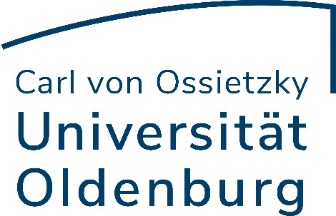 (Zwei-Fächer-Bachelor Sportwissenschaft)Hinweis: Das Formular orientiert sich an der jeweils aktuellen Prüfungsordnung. Bei abweichenden Anträgen ggf. Blankoformular nutzen.Hinweise zur Antragstellung:"Antrag auf Anerkennung von Prüfungsleistungen" und Anlage für das beantragte Fach bzw. den Professionalisierungsbereich mit den Nachweisen (Notenbescheinigung, Zeugnis, etc.) zu einer Gesamtdatei im PDF-Format zusammenfügen und per Mail an die o.g. Adresse senden.Weitere Ausführungen zur Antragstellung: https://uol.de/anerkennung Vorgelegte LeistungAnzuerkennendes ModulKPNoteBemerkungenMitgebrachte Prüfungsleistung, die an der UOL anerkannt werden soll. Modul- bzw. Veranstaltungstitel laut beigefügtem NachweisModul an der UOL, für das die vorgelegte Leistung anerkannt werden soll. (Modulkürzel und Modulname angeben)desModulsan der UOLwird vom Prüfungs-amt ermitteltwird vom Prüfungsamt ausgefülltBasiscurriculum (15 KP)Basiscurriculum (15 KP)Basiscurriculum (15 KP)Basiscurriculum (15 KP)Basiscurriculum (15 KP)spo155: Lernen und Analysieren (Sportarten bitte separat unten angeben)7,5spo165: Spiele, Spielen (Sportarten bitte separat unten angeben)7,52 Module (15 KP) im Basiscurriculum und 2 Module im Aufbaucurriculum (15 KP)2 Module (15 KP) im Basiscurriculum und 2 Module im Aufbaucurriculum (15 KP)2 Module (15 KP) im Basiscurriculum und 2 Module im Aufbaucurriculum (15 KP)2 Module (15 KP) im Basiscurriculum und 2 Module im Aufbaucurriculum (15 KP)2 Module (15 KP) im Basiscurriculum und 2 Module im Aufbaucurriculum (15 KP)spo115: Fachwissenschaft Sport und Erziehung7,5spo125: Fachwissenschaft Sport und Bewegung7,5spo150: Fachwissenschaft Sport und Training7,5spo145: Fachwissenschaft Soziologie und Sportsoziologie7,5Aufbaucurriculum (15 KP)Aufbaucurriculum (15 KP)Aufbaucurriculum (15 KP)Aufbaucurriculum (15 KP)Aufbaucurriculum (15 KP)spo520: Schulsport I (Sportarten bitte separat unten angeben)10spo530: Schulsport II (Pflichtmodul für Berufsziel M.Ed. GHR und Gym) (Sportarten bitte separat unten angeben)5spo540: Gesundheits-, Präventions-, Rehabilitations- und Fitnesssport (Pflichtmodul für außerschulisches Berufsziel)5BachelorarbeitBachelorarbeitBachelorarbeitBachelorarbeitBachelorarbeitBachelorarbeitsmodul15Sportarten (zu spo155, spo165, spo520, spo530)Sportarten (zu spo155, spo165, spo520, spo530)Sportarten (zu spo155, spo165, spo520, spo530)Sportarten (zu spo155, spo165, spo520, spo530)Sportarten (zu spo155, spo165, spo520, spo530)LeichtathlethikTurnenBasketballFußballHandballVolleyballTischtennisTennisBadmintonTanzSchwimmenKämpfenBewegen auf Rollen, Trampolin, Wasserspringen u.w.Exkursion Natursportarten